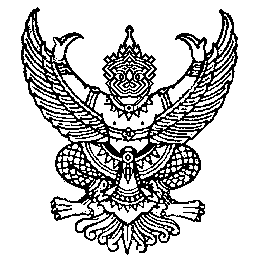 ที่ พท  ๕๒๕๐๑/ว.006						สำนักงานเทศบาลตำบลมะกอกเหนือ								ถนนควนขนุน–ทะเลน้อย พท  ๙๓๑๕๐						  4   พฤษภาคม   ๒๕๕๙เรื่อง   ขอเชิญประชุมสภาเทศบาล  สมัยสามัญ สมัยที่  2    ประจำปี  ๒๕๕๙  เรียน   ผู้บริหาร,สมาชิกสภาเทศบาลตำบลมะกอกเหนือสิ่งที่ส่งมาด้วย  ๑. ระเบียบวาระการประชุม						   จำนวน  ๑  ฉบับ	        ๒. สำเนารายงานการประชุม			                      จำนวน  1  ชุด        3. ญัตติขออนุมัติใช้จ่ายเงินสะสมงบประมาณเฉพาะการการประปา ประจำปีงบประมาณ  พ.ศ.2559จำนวน  ๑  ชุด	4. ญัตติขออนุมัติโอนงบประมาณรายจ่ายประจำปีงบประมาณ พ.ศ.2559  จำนวน  1  ชุด5.  ญัตติขออนุญาตให้องค์การบริหารส่วนจังหวัดพัทลุงใช้ประโยชน์ที่ดิน     จำนวน  1  ฉบับ 	           ตามมติที่ประชุมสภาเทศบาลตำบลมะกอกเหนือสมัยสามัญ  สมัยแรก  ครั้งที่  ๑  เมื่อวันที่  ๑๕  กุมภาพันธ์  ๒๕๕๙   มีมติกำหนดสมัยประชุมสภาเทศบาล  สมัยสามัญ  สมัยที่  2  ประจำปี   พ.ศ.๒๕๕๙    ตั้งแต่วันที่ 1  พฤษภาคม  – ๓0  พฤษภาคม  ๒๕๕๙   นั้น ในการนี้  จึงขอเชิญท่านเข้าร่วมประชุมสภาเทศบาลตำบลมะกอกเหนือ  สมัยสามัญ         สมัยที่  2  ประจำปี พ.ศ.๒๕๕๙  ในวันศุกร์ที่  13  พฤษภาคม  ๒๕๕๙  เวลา  10.00 น.                      ณ ห้องประชุมเทศบาลตำบลมะกอกเหนือจึงเรียนมาเพื่อทราบและเข้าร่วมประชุมตามวัน  เวลา  และสถานที่ดังกล่าว      						ขอแสดงความนับถือ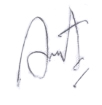          (นายเอกรัฐ  วัชรเสรีกุล)ประธานสภาเทศบาลตำบลมะกอกเหนือสำนักปลัดเทศบาล					งานบริหารงานทั่วไปโทรศัพท์  ๐-๗๔๖๗-๒๒๙๑โทรสาร   ๐-๗๔๖๗-๒๒๙๒Website:  WWW.MAKOKNUACITY.GO.TH“ยึดมั่นธรรมาภิบาล  บริการเพื่อประชาชน”